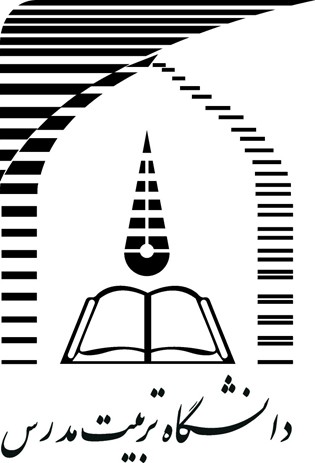 دانشگاه تربيت مدرسدانشکده علوم و فناوریهای بین رشتهایمعرفی چشم انداز گروه بین رشتهای1-مقدمه2-اهداف3-مأموریتها4-برنامهها1-Introduction2-Aims3-Missions4-Plans